Hospoda „U Zdeňka“ Vavřineč  Nabídka obědů na týden  11. – 15. 1. 2021Jméno:							Adresa:Pondělí            Úterý       	    Středa 	   ČtvrtekPátek	         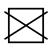 Zvolené menu zakřížkujteNa co bych měl (a) příště chuť? _______________________________________MENU 3 je celotýdenníAlergenyCenaPolévka     Celerová9Menu 1Vepřová plec po frankfurtsku, brambor1,3785,-KčPolévkaGulášová 1Menu 1Špekové knedlíky, zelí1,385,-Kč Menu 2Smažený sýr, brambor, tatarka1,3,785,-KčMenu 3PolévkaCibulačkaMenu 1Kuřecí na víně, rýže        1,985,-Kč Menu 2Čočka na kyselo,šunková klobása, sázené vejce1,385,-KčMenu 3PolévkaKnedlíčková1,3,9Menu 1Hovězí na česneku, knedlík1,385,-Kč Menu 2Rybí prsty smažené, bramborová kaše1,3,785,-Kč Menu 3Polévka   Kuřecí s nudlemi1,3,9Menu 1Hovězí vařené, rajská omáčka, knedlík1,385,-Kč Menu 2Špenátové lazaně s kuřecím masem 1,3,785,-Kč Menu 3